GRADIM SVIJET, Moj dom, moje gnijezdo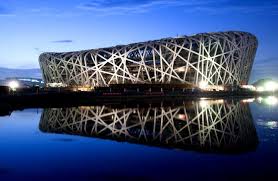 Ritam na plohi I u prostoruOtkad je pri kraju ledenog doba čovjek napustio špilju, on gradi.Što misliš koje su potrebe zbog kojih je čovjek počeo graditi?Što čovjek sve gradi?Je li čovjek tijekom tisućljeća svojom gradnjom izmijenio izgled našeg svijeta na bolje ili lošije?Razmisli kako čovjek prilagođava okolinu svojim potrebama.Možeš li navesti neka graditeljska zanimanja potrebna za različite vrste gradnje ( kuća, zgrada, cesta, mostova, svjetionika, crkava I škola)Grade li I životinje? Kako životinje oblikuju svoj životni prostor, kojim postupcima, kojim materijalima?Pronađi na tebletu neke fotografije životinjske gradnje!U udžbeniku na str 16.i 17. Promotri građevine inspirirane prirodom.  Od kojih su materijala sačinjene.U udžbeniku na str 52. I 53. promotri ritam izmjene gradbenih elemenata- prozora, vrata, stupova I tornjeva.LIKOVNI ZADATAK:Oblikuj kao arhitekt građevinu koja bi mogla  biti tvoj dom, tvoje”gnijezdo”.Izreži trake papira (običan bijeli ili iz časopisa) Možeš ih savijati, preklapati, ukrštati, spajati, prelamati, sve što ti padne na pamet kako bi oblikovao/la neobičnu građevinu u prostoru. Radi na papirnatoj podlozi. TEHNIKA:Papir plastika (3D), papir, škare, ljepilo